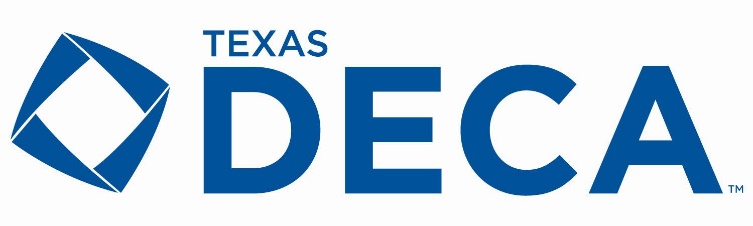 DISTRICT 1CAREER DEVELOPMENT CONFERENCE 2018McAllen Convention CenterThursdayJanuary 18, 20187:30 am – 8:00 pmHost Coordinator: Leo SaenzDATE SUMMARY:Registration Deadline:	Friday, December 15, 2017Testing:				January 10 or 11, 2018,7:00 a.m. to 7:00 p.m.Written Events Due:Thursday, January 11, 3:30 p.m.Officer Applications/Forms Due:Postmarked by January 5, 2018Conference:January 18, 2018, McAllen Convention CenterRegistration: 7:30 a.m.No outside food or drinks are allowed in the convention center.2018 DISTRICT 1 DECACAREER DEVELOPMENT CONFERENCEINFORMATION SHEETDate of District CDC: 		Thursday, January 18th, 2018District CDC Location: 		McAllen Convention Center700 Convention Center Blvd., McAllen, TX 78501Registration Fee: Student / Advisor - $42.00 **No on-site or late registration**MAKE CHECKS PAYABLE TO: TEXAS DECA DISTRICT 1Registration Fee Deadline: Friday, January 12, 2018All Forms and Fees Mailed to:Leo SaenzDistrict 1 DECAPO Box 1798 Edinburg, TX 78540Cell: 956-533-2463REGISTRATION:Step 1: To register, complete On-line Registration at https://www.decaregistration.com/tx-d01/Main.asp by Friday, December 15, 2017. The registration log-in is the same as yourNational DECA membership log-in. Remember to number the teams under appropriate eventswith the same number as his/her partner.Step 2: Please send a copy of your online registration invoice with payment to Leo Saenz. You do not need to include a roster from National DECA as our new system is directly linked to the National membership.Note: All changes must be completed through the on-line registration system by the closingdate. There will be no changes after the December 15, 2017 deadline.TESTING:All testing will be completed online prior to the District CDC on January 10 or January 11, 2018between the hours of 7 am and 7 pm. Each campus is responsible for locating and securing atesting room and proctor (the DECA advisor cannot proctor the exam). The test proctor’sinformation must be put into the system when registering by December 15, 2017, to receive all testing information. Any student unable to test during these times will not be able to participate in the District CDC. Please see on-line testing form for additional information.DRESS CODE: THE DRESS CODE ESTABLISHED BY TEXAS DECA WILL BE STRICTLY ENFORCED! Please have your students properly dressed for all events (ties for boys, jacket when appearing before a judge for boys and girls, does not have to be a DECA jacket).**Please note that the Dress Code will only be enforced by the District Director.**WRITTEN EVENTS: LATE WRITTEN EVENTS WILL NOT BE ACCEPTED FOR ANY REASON.To help with judge planning, send a list of Written Events from your chapter to Leo Saenz, dist1deca@gmail.com no later than December 11th, 2017 in the following format:EVENT NAMEDECA Chapter NameStudent name or names for the event(We realize this is a change from past years, however getting this information early will help usto procure judges who are willing and qualified to give valuable feedback to your students ineach written event area. We hope that asking for this information to be emailed without thegeneration of coversheets makes this request quick and easy for you.)Written Events Delivery: Written Events may be mailed or hand delivered to arrive no laterthan Thursday, January 11, 2018 at 3:30 p.m.:If mailed: 	Mission CISD – Attn: Sonia Rios CTE Dept		1201 Bryce Drive		Mission, TX 78572Hand Delivered:		Mission Veterans High School – Sheila Butel		700 E 2 Mile Line		Mission, TX 78574REGISTRATION CHECK-INON JANUARY 18, 2018Advisors should pick-up registration from 7:30 – 8:00 am in the West side atrium at the McAllen Convention Center. The business meeting will begin at 8:30 am. Events will begin at 10:00 a.m., so it is imperative that you are on time and your students are ready to present. Please see the contents of your registration packet for name badges, role play times, and conference agenda. (All participants must have a photo ID)OTHER INFORMATION:The following forms should be postmarked by and sent to Leo Saenz at the address listed below by Friday, January 5, 2018:**District Officer Candidate Forms**State Officer Candidate Forms (Mail a copy to Josh Shankle)**Texas DECA Scholarship Forms**Texas DECA Academy FormsMail these forms to:Leo SaenzPO Box 1798Edinburg, TX 78540Officer Candidates: Testing will be online. It should be done at the same time as your other tests!Please send District Candidate applications to Leo Saenz.  State Officer Candidate applications should be sent to Leo Saenz at the above address and to Josh Shankle at Texas DECA Josh Shankle P.O. Box 164908 Fort Worth, TX 76161. All candidates for any office MUST take, and pass, the officer test or they will not be eligible to run for any DECA office. Please make sure to see the new policy on running for district and state office. DISTRICT OFFICER CANDIDATES Please print and review the District Officer Application at: https://www.texasdeca.org/officerresources/STATE OFFICER CANDIDATES:Please print and review the State Officer Application at:https://www.texasdeca.org/officerresources/DISTRICT VOTING:Each chapter is allocated five votes to distribute to each office in the election process. As outlined in OP 4.15, each chapter is allowed two voting delegates at the District CDC.  These delegates will cast votes for the chapter they represent.  Ballots will be pre-marked with the 5, five votes per chapter.  Please stress to your voting delegates that their votes are important to DECA.  Please stress that duplicate ballots cannot be issued in the event they lose the ballots that are provided in your registration packet.TEXAS DECA SCHOLARSHIP:Please print and review the Texas DECA Scholarship: (2017-2018 application coming soon)https://www.texasdeca.org/advisor-resources/Good Luck!!!